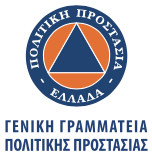 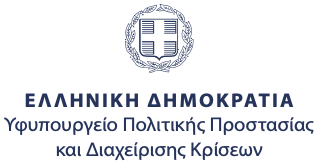                ΒΕΒΑΙΩΣΗ ΚΥΚΛΟΦΟΡΙΑΣ               ΑΝΗΛΙΚΟΥ/ΗΣ ΜΑΘΗΤΗ/ΤΡΙΑΣΟ/Η ___________________________________________ (ονοματεπώνυμο) του _________________ (πατρώνυμο) μαθητής/τρια με αριθμό μητρώου μαθητή/τριας ____________________ του 3ου ΔΗΜΟΤΙΚΟΥ ΣΧΟΛΕΙΟΥ ΜΕΓΑΡΩΝ που βρίσκεται στην ΜΑΡΑΘΩΝΟΣ 1, ΜΕΓΑΡΑ (οδός-αριθμός-περιοχή) είναι απαραίτητο να μετακινείται από την οικία του/της που βρίσκεται στην ________________________________________________ (οδός-αριθμός-περιοχή) προς και από το σχολείο του/της, τις εργάσιμες ημέρες, μεταξύ των ωρών:Προσέλευση: _________π.μ. έως _________π.μ. (Ώρα έναρξης του πρωινής υποδοχής 7.00΄πμ ή πρωινού προγράμματος 8.15΄πμ. Συμπληρώστε ανάλογα την ώρα που ξεκινάει το παιδί σας το σχολικό πρόγραμμα)Αποχώρηση:  _________μ.μ. έως  _________μ.μ. (Ώρα λήξης του πρωινού προγράμματος 13.15΄, ώρα λήξης του Ολοήμερου Προγράμματος 15.00΄ ή 16.00΄. Συμπληρώστε ανάλογα την ώρα που ολοκληρώνει το σχολικό πρόγραμμα  το παιδί σας)Ο Διευθυντής του ΣχολείουΒΑΣΙΛΕΙΑΔΗΣ  ΓΕΩΡΓΙΟΣΤηλ. 22960-29277